OBJECTIVESeeking career enriching assignments in Software development. To associate with an organization, which provides me with a progressive and challenging career, which helps me to creatively enhance and apply my talents for the benefit of the organization and self.WORK EXPERIECEWorking as a Software Engineer from August 2014 to October 2015 in Quest Innovative Solutions, Pvt. Ltd, Kannur, Kerala, IndiaMAJOR STRENGHTSGood Communication, inter personal and presentation skills.Quality driven, result oriented and a quick learner, willing to go an extra mileMingle with personals from different culturesACADAMIC CHRONICLEMaster of Computer Applications (2011-2014) Anna University from Maharaja Institute of Technology, Tamilnadu, IndiaBachelor of Computer Applications (2008-2011) Bangalore University from Presidency College, Bangalore, IndiaTECHNICHAL QUALIFICATIONSCore Expertise		         :   ASP.NETSoftware knowledge            :   Visual studio ,MS Office , Adobe  Photoshop                                            Languages & Technologies :  C, C++ ,C#, ADO.NET , JQuery, CSS, Ajax, HTML5                                                               and JavaDatabases                             :  SQL Server, Microsoft Access, MySQLPROJECTS UNDERGONEHave completed a project on “ Find and Park ” in ASP.NET				- Using this system one can get the updated information about parking space through their mobile phones/computers. The new system maintains registration of vehicle, parking place, search ground, and payment. It offers the facility for the users to access real time information about parking space at a position, Optimization of Parking Space, Maintains a database of Update information’s, Provides a facility for quick information retrieval, easy billing and temporary blocking of parking space.                               Front-end tool	:  ASP.NET  	 	       Back-end   	:  SQL Server                  This Find and Park system has 3 modules. They are Administrator module, Space Manager module and User module. Administrator module is used for security purposes, Space Manager module manages all transactions and the User module deal with the user.The Project was done as a part of curriculum in BigLeap solutions Pvt Ltd,Kerala.Have completed a project on “ Milk Distributors Management System ” in VB.                                             -This project is to solve the problem bill generation every month  for the milk distributor. This software help to generate the bill automatically. TheProject was completely done in Visual Basic and using MS Access as Back-end. This is a general project for milk distributors, there are thousand of milk distributors in each city maintaining the customer account is a tedious job for them. To solve there problem this software is very useful. Have completed a project on “ Project Firm Portal ” in ASP .NET                                                            - Using this system final year students can find nearest project centers in their area. Students get updated information about the project centers from this site. They get more information like rating of the company, comments and feed backs etc which was provided by the students who has undergone projects in corresponding companies.PERSONAL DETAILS:     Date of birth 				:  15-05-1991 Gender					:  Male      Languages Known			:  English, Hindi, Malayalam and Tamil   (Read, Write and Speak),       Hobbies  					:   Listening to music, Playing chess and                                                  Watching informative channels      Visa Status                                                :   Visit visa , Expires on 22nd March 2016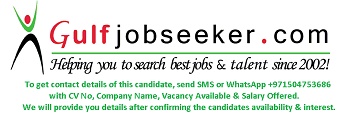 Gulfjobseeker.com CV No: 1533948E-mail: gulfjobseeker@gmail.com